Greater Toledo USBC Association Adult/Youth Tournament RulesThis is a USBC certified tournament, open to all Adult Bowlers certified through the GTUSBCA and/or youth bowlers who bowl within the jurisdiction of the GTUSBCA. Non-certified youth bowlers must pay $4.00 National dues. Non-certified adult bowlers must pay a $5 participation fee.Only tournament participants, officials and center personnel are allowed in the settee area. This includes vacant lanes immediately adjacent to the tournament bowlers.  The consumption of alcohol or the use of tobacco products within the designated tournament area, by anyone, is strictly forbidden.A Code of Conduct will be enforced. Violations will result in immediate removal and disqualification.  No Exceptions.  Participants are expected to exhibit good sportsmanship at all times.  Lane courtesy applies to 1 (one) lane in each direction. Violations will be dealt with by the tournament manager.The Dress Code:  Bowlers are NOT allowed to wear clothing that has advertising for alcohol or tobacco products or is otherwise deemed inappropriate by the tournament manager or proprietor.  No hats, other headgear or sunglasses are allowed.Bowlers will bowl 3 games.  Bowlers will use their highest average from 2022-23 as an entering average.  If they have no average from 2022-23, they will use their current highest average of 12 games or more, at the time of the squad.  If a bowler does not meet either of these two requirements, they must enter the tournament at 220. The handicap is 100% of the difference between the team’s entering average and 440.Bowlers may participate more than once in this tournament, if spots are available, but may bowl only once per squad and can receive only 1 (one) award, per division, for this tournament. Awards will be based on a ratio of 1 (one) award per 8 (eight) bowlers per division.  The highest score in each division will be announced as winner, even if with no handicap.  If a division has 10 (ten) or more paid entries, 1 (one) actual score award will be given for that division.  A bowler may NOT win both handicap and scratch awards in a division.The entry fee is non-refundable after the first squad starts.  THERE IS NO PRIZE FUND.  The entry fee covers lineage and expenses only.  The money collected will be donated to a designated charity selected by the GTUSBCA.  There is a $30.00 fee for returned checks.Bowlers are requested to check in at least 30 minutes prior to squad time. Bowlers who have not contacted the tournament manager and have not checked in 15 minutes prior to squad time, could lose their spot. Late arriving bowlers will receive zero (0) for all missed frames.USBC tournament rules cover any not listed above.  Decisions of the tournament manager are final unless a protest or appeal is filed according to USBC rule 329.                                                  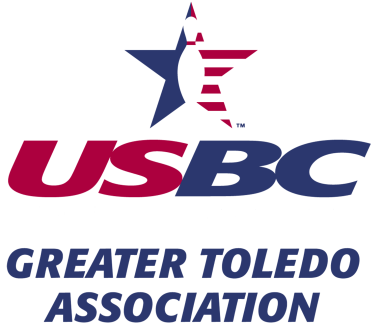 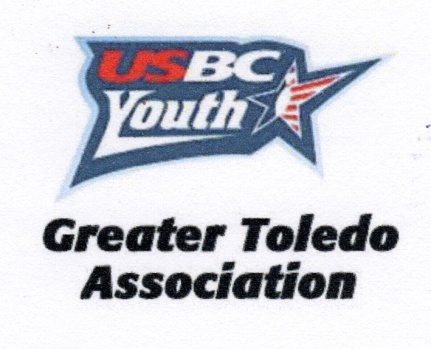 